VocabulaireArt MartialL’épigramme est un genre littéraire qui a trouvé ses lettres de noblesse à Rome grâce au poète Martial. Il consiste à rédiger, en quelques vers seulement, une attaque caustique à l’encontre d’une personne ou d’une organisation précise. En voici trois exemples.Omnes aut vetulas habes amicasaut turpes vetulisque foediores.Has ducis comites trahisque tecumper convivia, porticus, theatra.Sic formosa, Fabulla, sic puella es.Martial, Epigrammata VIII, 79.Petit Gemellus nuptias Maronillae et cupit et instat et precatur et donat. Adeone pulchra est ? Immo foedius nil est. Quid ergo in illa petitur et placet ? Tussit.Martial, Epigrammata I, 10.Septima iam, Phileros, tibi conditur uxor in agro : plus nulli, Phileros, quam tibi reddit ager.Martial, Epigrammata X, 43.À propos de Martial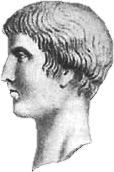 Poète latin du Ier siècle PCN, Marcus Valerius Martialis est né en 40 dans le nord de l’Hispanie. Arrivé à Rome en 64 PCN, il vit une vie de bohème, dépendant entièrement de ses patrons, dont l’écrivain Lucain. Il écrit pour ceux-ci des poèmes qu’ils font passer pour les leurs, ce pour quoi Martial se vengera plus tard dans ces œuvres.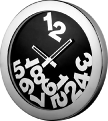 Après avoir acquis le titre de tribun militaire et de chevalier, il vit une vie assez aisée et finit par rentrer dans sa ville natale en 98. Six ans plus tard, en 104, il meurt dans le regret de sa vie romaine.À propos des noms à RomeDe combien de mots a besoin Martial pour interpeler une personne précise ?  . . . . . . . . . . .Si le mot utilisé par Martial était le prénom, cela suffirait-il à identifier la personne visée ?oui  –  nonSi le mot utilisé par Martial était le nom de famille, cela suffirait-il à identifier la personne visée ?oui  –  nonLorsque plusieurs élèves ont le même prénom en classe, comment peut-on les différencier facilement lorsqu’on les appelle ?. . . . . . . . . . . . . . . . . . . . . . . . . . . . . . . . . . . . . . . . . . . . . . . . . . . . . . . . . . . . . . . . . . . . . . . . . . . . . . . . . . . . . . . . . Les Romains ne portaient pas seulement deux noms comme nous, mais bien trois, les tria nomina.Marcus Valerius MartialisLes cognomina pouvaient avoir de nombreuses origines différentes : soit ils étaient hérités d’un ancêtre, soit ils étaient attribués suite à un exploit, soit encore ils décrivaient une particularité physique de la personne.Ainsi, Scipion prit Africanus pour cognomen après sa victoire en Afrique ; le cognomen Cicéron signifie le « poichiche », peut-être parce qu’un de ces ancêtres avaient une verrue de la forme d’un poichiche ; dans le texte de Martial, Gemellus (le Jumeau) pouvait soit avoir un frère jumeau, soit être né sous le signe des Gémeaux ; etc.   NOMS1re déclinaison (féminins)amica, ae		l’amieFabulla, ae		Fabulla (nom de femme)Maronilla, ae		Maronilla (nom de femme)nuptiae, arum (pluriel)	les noces, le mariagepuella, ae		la jeune fille2e déclinaison (masculin)Gemellus, i		Gemellus (nom d’homme)2e déclinaison (neutres)convivium, i		le banquettheatrum, i		le théâtre3e déclinaison (masculins-féminins)comes, comitis		le compagnon, la compagnePhileros, otis		Philéros (nom d’homme)uxor, oris		l’épouse, la femme4e déclinaison (masculin)porticus, us		le portique   ADJECTIFS1re classefoedus, a, um		honteux, répugnantformosus, a, um		beaunullus, a, um		aucunpulcher, chra, chrum	beauseptimus, a, um		septièmevetulus, a, um		un peu vieux2e classeturpis, is, e		honteux   PRONOMnil (= nihil) 		rientecum			= cum te   VERBES1re conjugaisondono, are, avi		donner, (ici) faire des cadeauxprecor, ari, precatus sum	prier, supplier3e conjugaisoncondo, ere, condidi	(ici) enterrer    conditur (ind. prés. 3PS P)duco, ere, duxi	 	 conduire, emmenerpeto, ere, petivi	 	 demander    petitur (ind. prés. 3PS P)reddo, ere, reddidi 	 rendre4e conjugaisontussio, ire, - 		tousser4e conjugaison biscupio, ere, cupi(v)i	désirer   MOTS INVARIABLESAdverbeadeo			tellementimmo			pas du tout, au contraire-ne ?			est-ce que ?plus … quam …		plus … que …sic			ainsi